RENCANA PEMBELAJARAN SEMESTER (RPS) MANAJEMEN  STRATEGIK (3 sks) 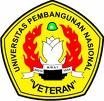 Pengampu Dr. Noto Pamungkas, M.siDr. Sri Suryaningsum, SE., M.Si., Ak., C.AProgram Studi Akuntansi Fakultas Ekonomi dan BisnisUniversitas Pembangunan Nasional “Veteran” Yogyakarta Tahun 2016Pelaksanaan Perkuliahan 3 SKSKriteria (indikator) dan bobot penilaianNorma Akademik :Toleransi keterlambatan 15 menit.Selama proses pembelajaran berlangsung HP dimatikan.Pengumpulan tugas ditetapkan sesuai jadwal dan dilakukan sebelum pembelajaran dimulai.Kecurangan selama perkuliahan baik dalam Absensi, tugas dan ujian dianggap tidak lulusRancangan TugasBentuk Tugas :Tugas Kelompok (Di kerjakan di rumah)Tujuan TugasAgar mahasiswa mampu memahami, menganalisa dan menerapkan teori-teori dalam manajemen stratejik khususnya teori mengenai analisis SWOT dan BCG analisis dalam sebuah perusahaan. Dimana perusahaan yang dijadikan studi kasus merupakan pilihan setiap kelompok.Uraian TugasObyek: materi Strategy Analisis and ChoicesYang harus dikerjakan:Membuat Analisis SWOT dan Analisa BCG dari sebuah perusahaanCara pengerjaan:Analisis SWOT dan Analisis BCG dari sebuah perusahaan ditulis dalam bentuk paper yang merupakan laporan singkat yang terdiri dari pendahuluan, pembahasan dan kesimpulan.Pembahasan Analisis SWOT dan Analisis BCG tersebut juga ditulis dalam bentuk powerpoint karena akan dipresentasikan dalam diskusi kelasKriteria PenilaianPemahaman soal: 25%Kemampuan analisis: 25%Ketepatan jawaban: 25%Kemampuan berkomunikasi: 25%Tugas Kelompok (Dikerjakan di Kelas)Tujuan TugasAgar mahasiswa mampu memahami, menganalisa dan menerapkan teori-teori dalam manajemen stratejik khususnya teori mengenai isu-isu manajemen, pemasaran, keuangan, R&D dan SIM dalam pelaksanaan strategiUraian TugasObyek: materi Management, finance, marketing, R&D, and MIS Issues In Implementing StrategiesYang harus dikerjakan:- Memahami, menganalisa dan membahas mengenai isu-isu pemasaran, manajemen, keuangan, R&D dan MIS dalam pelaksanaan strategiCara pengerjaan:Mahasiswa diberi sebuah kasus menyangkut isu-isu pemasaran, manajemen, keuangan, R&D dan MIS dalam pelaksanaan strategiMahasiswa diminta menjawab beberapa pertanyaan yang diajukan menyangkut kasus yang diberikanMendiskusikan hasil kerja kelompok dalam diskusi kelasKriteria PenilaianPemahaman soal: 25%Kemampuan analisis: 25%Ketepatan jawaban: 25%Kemampuan berkomunikasi: 25%RENCANA PEMBELAJARAN SEMESTER (RPS) PROGRAM STUDI : AKUNTANSIFAKULTAS /PPs: EKONOMI DAN BISNIS UNIVERSITAS  PEMBANGUNAN NASIONAL “VETERAN” YOGYAKARTARENCANA PEMBELAJARAN SEMESTER (RPS) PROGRAM STUDI : AKUNTANSIFAKULTAS /PPs: EKONOMI DAN BISNIS UNIVERSITAS  PEMBANGUNAN NASIONAL “VETERAN” YOGYAKARTARENCANA PEMBELAJARAN SEMESTER (RPS) PROGRAM STUDI : AKUNTANSIFAKULTAS /PPs: EKONOMI DAN BISNIS UNIVERSITAS  PEMBANGUNAN NASIONAL “VETERAN” YOGYAKARTARENCANA PEMBELAJARAN SEMESTER (RPS) PROGRAM STUDI : AKUNTANSIFAKULTAS /PPs: EKONOMI DAN BISNIS UNIVERSITAS  PEMBANGUNAN NASIONAL “VETERAN” YOGYAKARTARENCANA PEMBELAJARAN SEMESTER (RPS) PROGRAM STUDI : AKUNTANSIFAKULTAS /PPs: EKONOMI DAN BISNIS UNIVERSITAS  PEMBANGUNAN NASIONAL “VETERAN” YOGYAKARTARENCANA PEMBELAJARAN SEMESTER (RPS) PROGRAM STUDI : AKUNTANSIFAKULTAS /PPs: EKONOMI DAN BISNIS UNIVERSITAS  PEMBANGUNAN NASIONAL “VETERAN” YOGYAKARTARENCANA PEMBELAJARAN SEMESTER (RPS) PROGRAM STUDI : AKUNTANSIFAKULTAS /PPs: EKONOMI DAN BISNIS UNIVERSITAS  PEMBANGUNAN NASIONAL “VETERAN” YOGYAKARTARENCANA PEMBELAJARAN SEMESTER (RPS) PROGRAM STUDI : AKUNTANSIFAKULTAS /PPs: EKONOMI DAN BISNIS UNIVERSITAS  PEMBANGUNAN NASIONAL “VETERAN” YOGYAKARTARENCANA PEMBELAJARAN SEMESTER (RPS) PROGRAM STUDI : AKUNTANSIFAKULTAS /PPs: EKONOMI DAN BISNIS UNIVERSITAS  PEMBANGUNAN NASIONAL “VETERAN” YOGYAKARTARENCANA PEMBELAJARAN SEMESTER (RPS) PROGRAM STUDI : AKUNTANSIFAKULTAS /PPs: EKONOMI DAN BISNIS UNIVERSITAS  PEMBANGUNAN NASIONAL “VETERAN” YOGYAKARTAMATA KULIAHMATA KULIAHMATA KULIAHMATA KULIAHKODEKODERumpun MKRumpun MKBOBOT (sks)SEMESTERTgl PenyusunanManajemen StratejikManajemen StratejikManajemen StratejikManajemen StratejikEAEAMata Kuliah WajibMata Kuliah Wajib3OTORISASIOTORISASIOTORISASIOTORISASIDosen Pengembang RPSDosen Pengembang RPSDosen Pengembang RPSKoordinator Rumpun MKKoordinator Rumpun MKKa Program StudiKa Program StudiOTORISASIOTORISASIOTORISASIOTORISASIDr. Noto Pamungkas, M.siDr. Sri Suryaningsum, SE., M.Si., Ak., C.ADr. Noto Pamungkas, M.siDr. Sri Suryaningsum, SE., M.Si., Ak., C.ADr. Noto Pamungkas, M.siDr. Sri Suryaningsum, SE., M.Si., Ak., C.ADr. Noto Pamungkas, M.siDr. Noto Pamungkas, M.siDr. Hiras Pasaribu, M.Si., AkDr. Hiras Pasaribu, M.Si., AkCapaian Pembelajaran (CP)Catatan : S : SikapP : PengetahuanKU : Keterampilan Umum KK : Keterampilan KhususCapaian Pembelajaran (CP)Catatan : S : SikapP : PengetahuanKU : Keterampilan Umum KK : Keterampilan KhususCP Program StudiCP Program StudiCP Program StudiCapaian Pembelajaran (CP)Catatan : S : SikapP : PengetahuanKU : Keterampilan Umum KK : Keterampilan KhususCapaian Pembelajaran (CP)Catatan : S : SikapP : PengetahuanKU : Keterampilan Umum KK : Keterampilan KhususSIKAPSIKAPSIKAPSIKAPSIKAPSIKAPSIKAPSIKAPSIKAPCapaian Pembelajaran (CP)Catatan : S : SikapP : PengetahuanKU : Keterampilan Umum KK : Keterampilan KhususCapaian Pembelajaran (CP)Catatan : S : SikapP : PengetahuanKU : Keterampilan Umum KK : Keterampilan KhususS1Bertakwa kepada Tuhan Yang Maha Esa dan mampu menunjukkan sikap religiousBertakwa kepada Tuhan Yang Maha Esa dan mampu menunjukkan sikap religiousBertakwa kepada Tuhan Yang Maha Esa dan mampu menunjukkan sikap religiousBertakwa kepada Tuhan Yang Maha Esa dan mampu menunjukkan sikap religiousBertakwa kepada Tuhan Yang Maha Esa dan mampu menunjukkan sikap religiousBertakwa kepada Tuhan Yang Maha Esa dan mampu menunjukkan sikap religiousBertakwa kepada Tuhan Yang Maha Esa dan mampu menunjukkan sikap religiousBertakwa kepada Tuhan Yang Maha Esa dan mampu menunjukkan sikap religiousCapaian Pembelajaran (CP)Catatan : S : SikapP : PengetahuanKU : Keterampilan Umum KK : Keterampilan KhususCapaian Pembelajaran (CP)Catatan : S : SikapP : PengetahuanKU : Keterampilan Umum KK : Keterampilan KhususS2Menjunjung tinggi nilai kemanusiaan dalam menjalankan tugas berdasarkan agama, moral, dan etika.Menjunjung tinggi nilai kemanusiaan dalam menjalankan tugas berdasarkan agama, moral, dan etika.Menjunjung tinggi nilai kemanusiaan dalam menjalankan tugas berdasarkan agama, moral, dan etika.Menjunjung tinggi nilai kemanusiaan dalam menjalankan tugas berdasarkan agama, moral, dan etika.Menjunjung tinggi nilai kemanusiaan dalam menjalankan tugas berdasarkan agama, moral, dan etika.Menjunjung tinggi nilai kemanusiaan dalam menjalankan tugas berdasarkan agama, moral, dan etika.Menjunjung tinggi nilai kemanusiaan dalam menjalankan tugas berdasarkan agama, moral, dan etika.Menjunjung tinggi nilai kemanusiaan dalam menjalankan tugas berdasarkan agama, moral, dan etika.Capaian Pembelajaran (CP)Catatan : S : SikapP : PengetahuanKU : Keterampilan Umum KK : Keterampilan KhususCapaian Pembelajaran (CP)Catatan : S : SikapP : PengetahuanKU : Keterampilan Umum KK : Keterampilan KhususS3Menginternalisasi nilai, norma, dan etika akademikMenginternalisasi nilai, norma, dan etika akademikMenginternalisasi nilai, norma, dan etika akademikMenginternalisasi nilai, norma, dan etika akademikMenginternalisasi nilai, norma, dan etika akademikMenginternalisasi nilai, norma, dan etika akademikMenginternalisasi nilai, norma, dan etika akademikMenginternalisasi nilai, norma, dan etika akademikCapaian Pembelajaran (CP)Catatan : S : SikapP : PengetahuanKU : Keterampilan Umum KK : Keterampilan KhususCapaian Pembelajaran (CP)Catatan : S : SikapP : PengetahuanKU : Keterampilan Umum KK : Keterampilan KhususS4Berperan sebagai warga negara yang bangga dan cinta tanah air, memiliki nasionalisme serta rasa tanggungjawab pada negara dan bangsaBerperan sebagai warga negara yang bangga dan cinta tanah air, memiliki nasionalisme serta rasa tanggungjawab pada negara dan bangsaBerperan sebagai warga negara yang bangga dan cinta tanah air, memiliki nasionalisme serta rasa tanggungjawab pada negara dan bangsaBerperan sebagai warga negara yang bangga dan cinta tanah air, memiliki nasionalisme serta rasa tanggungjawab pada negara dan bangsaBerperan sebagai warga negara yang bangga dan cinta tanah air, memiliki nasionalisme serta rasa tanggungjawab pada negara dan bangsaBerperan sebagai warga negara yang bangga dan cinta tanah air, memiliki nasionalisme serta rasa tanggungjawab pada negara dan bangsaBerperan sebagai warga negara yang bangga dan cinta tanah air, memiliki nasionalisme serta rasa tanggungjawab pada negara dan bangsaBerperan sebagai warga negara yang bangga dan cinta tanah air, memiliki nasionalisme serta rasa tanggungjawab pada negara dan bangsaCapaian Pembelajaran (CP)Catatan : S : SikapP : PengetahuanKU : Keterampilan Umum KK : Keterampilan KhususCapaian Pembelajaran (CP)Catatan : S : SikapP : PengetahuanKU : Keterampilan Umum KK : Keterampilan KhususS5Menghargai keanekaragaman budaya, pandangan, agama, dan kepercayaan, serta pendapat atau temuan orisinal orang lainMenghargai keanekaragaman budaya, pandangan, agama, dan kepercayaan, serta pendapat atau temuan orisinal orang lainMenghargai keanekaragaman budaya, pandangan, agama, dan kepercayaan, serta pendapat atau temuan orisinal orang lainMenghargai keanekaragaman budaya, pandangan, agama, dan kepercayaan, serta pendapat atau temuan orisinal orang lainMenghargai keanekaragaman budaya, pandangan, agama, dan kepercayaan, serta pendapat atau temuan orisinal orang lainMenghargai keanekaragaman budaya, pandangan, agama, dan kepercayaan, serta pendapat atau temuan orisinal orang lainMenghargai keanekaragaman budaya, pandangan, agama, dan kepercayaan, serta pendapat atau temuan orisinal orang lainMenghargai keanekaragaman budaya, pandangan, agama, dan kepercayaan, serta pendapat atau temuan orisinal orang lainCapaian Pembelajaran (CP)Catatan : S : SikapP : PengetahuanKU : Keterampilan Umum KK : Keterampilan KhususCapaian Pembelajaran (CP)Catatan : S : SikapP : PengetahuanKU : Keterampilan Umum KK : Keterampilan KhususS6Berkontribusi dalam peningkatan mutu kehidupan bermasyarakat, berbangsa, bernegara, dan kemajuan peradaban berdasarkan pancasilaBerkontribusi dalam peningkatan mutu kehidupan bermasyarakat, berbangsa, bernegara, dan kemajuan peradaban berdasarkan pancasilaBerkontribusi dalam peningkatan mutu kehidupan bermasyarakat, berbangsa, bernegara, dan kemajuan peradaban berdasarkan pancasilaBerkontribusi dalam peningkatan mutu kehidupan bermasyarakat, berbangsa, bernegara, dan kemajuan peradaban berdasarkan pancasilaBerkontribusi dalam peningkatan mutu kehidupan bermasyarakat, berbangsa, bernegara, dan kemajuan peradaban berdasarkan pancasilaBerkontribusi dalam peningkatan mutu kehidupan bermasyarakat, berbangsa, bernegara, dan kemajuan peradaban berdasarkan pancasilaBerkontribusi dalam peningkatan mutu kehidupan bermasyarakat, berbangsa, bernegara, dan kemajuan peradaban berdasarkan pancasilaBerkontribusi dalam peningkatan mutu kehidupan bermasyarakat, berbangsa, bernegara, dan kemajuan peradaban berdasarkan pancasilaCapaian Pembelajaran (CP)Catatan : S : SikapP : PengetahuanKU : Keterampilan Umum KK : Keterampilan KhususCapaian Pembelajaran (CP)Catatan : S : SikapP : PengetahuanKU : Keterampilan Umum KK : Keterampilan KhususS7Bekerja sama dan memiliki kepekaan sosial serta kepedulian terhadap masyarakat dan lingkunganBekerja sama dan memiliki kepekaan sosial serta kepedulian terhadap masyarakat dan lingkunganBekerja sama dan memiliki kepekaan sosial serta kepedulian terhadap masyarakat dan lingkunganBekerja sama dan memiliki kepekaan sosial serta kepedulian terhadap masyarakat dan lingkunganBekerja sama dan memiliki kepekaan sosial serta kepedulian terhadap masyarakat dan lingkunganBekerja sama dan memiliki kepekaan sosial serta kepedulian terhadap masyarakat dan lingkunganBekerja sama dan memiliki kepekaan sosial serta kepedulian terhadap masyarakat dan lingkunganBekerja sama dan memiliki kepekaan sosial serta kepedulian terhadap masyarakat dan lingkunganS8Taat hukum dan disiplin dalam kehidupan bermasyarakat dan bernegaraS9Menginternalisasi semangat kemandirian, kejuangan, dan kewirausahaanS10Menunjukkan sikap bertanggungjawab atas pekerjaan di bidang keahliannya secara mandiriPENGETAHUANPENGETAHUANP1Menguasai konsep teoretis , metode dan perangkat analisis fungsi manajemen (perencanaan, pelaksanaan, pengarahan, pemantauan, evaluasi dan pengendalian) dan fungsi organisasi (pemasaran, Manajemen sumber daya manusia , manajemen operasi dan keuangan ) pada berbagai jenis organisasiP2Menguasai konsep dan teknik menyusun rencana strategis dan menjabarkannya dalam rencana operasionalP3Menguasai prinsip kepemimpinan dan kewirausahaan dalam berbagai tipe organisasiP4Menguasai konsep tentang metode penelitian yang mencakup studi kasus, kesejarahan, survey, simulasi dan eksperimen pada lingkup kualitatif dan kuantitatif secara eksploratif, deskriptif dan verifikatifP5Menguasai minimal satu metode penelitian(studi kasus, kesejarahan, suevi, simulasi dan eksperimen pada lingkup kualitatif dan kuantitatif secara eksploratif, deskriptif dan verifikatifP6Menguasai etika bisnis dan nilai-nilai kemanusiaan (humanity values)P7Menguasai pengetahuan tentang jenis dan regulasi organisasi lokal, nasional, regional dan globalP8Menguasai kaidah, prinsip dan teknik komunikasi lintas fungsi, level organisasi dan budayaP9Menguasai minimal salah satu bahasa InternasionalKETERAMPILAN UMUMKETERAMPILAN UMUMKU1Menerapkan pemikiran logis, kritis, sistematis, dan inovatif dalam konteks pengembangan atau implementasi ilmu pengetahuan dan/atau teknologi sesuai dengan bidang keahliannyaKU2Mengkaji implikasi pengembangan atau implementasi ilmu pengetahuan, teknologi atau seni sesuai dengan keahliannya berdasarkan kaidah, tata cara dan etika ilmiah untuk menghasilkan solusi, gagasan, desain, atau kritikseni serta menyusun deskripsi saintifik hasil kajiannya dalam bentuk skripsi atau laporan tugas akhirseni serta menyusun deskripsi saintifik hasil kajiannya dalam bentuk skripsi atau laporan tugas akhirKU3Mengambil keputusan secara tepat dalam konteks penyelesaian masalah di bidang keahliannya, berdasarkan hasil analisis terhadap informasi dan dataMengambil keputusan secara tepat dalam konteks penyelesaian masalah di bidang keahliannya, berdasarkan hasil analisis terhadap informasi dan dataKU4Mengelola pembelajaran secara mandiriMengelola pembelajaran secara mandiriKU5Mengembangkan dan memelihara jaringan kerja dengan pembimbing, kolega, sejawat baik di dalam maupun di luar lembaganyaMengembangkan dan memelihara jaringan kerja dengan pembimbing, kolega, sejawat baik di dalam maupun di luar lembaganyaKETERAMPILAN KHUSUSKETERAMPILAN KHUSUSKETERAMPILAN KHUSUSKK1Mampu merumuskan dan fungsi manajemen (perencanaan, pengorganisasian, penyusunan staf, pengarahan dan penegndalian serta evaluasi ) pada level operasional di berbagai tipe organisasiMampu merumuskan dan fungsi manajemen (perencanaan, pengorganisasian, penyusunan staf, pengarahan dan penegndalian serta evaluasi ) pada level operasional di berbagai tipe organisasiKK2Mampu melaksanakan fungsi organisasi (organisasi (pemasaran, Manajemen sumber daya manusia , manajemen operasi dan keuangan dan strategi ) pada level operasional di berbagai tipe organisasiMampu melaksanakan fungsi organisasi (organisasi (pemasaran, Manajemen sumber daya manusia , manajemen operasi dan keuangan dan strategi ) pada level operasional di berbagai tipe organisasiKK3Mampu mengidentifikasi masalah manajerial dan fungsi organisasi pada level operasional , serta megambil tindakan solutif yang tepat berdasarkan alternatif yang dikembangkan, dengan menerapkan prinsip prinsip kewisarausahaan yang berakar pada kearifan localMampu mengidentifikasi masalah manajerial dan fungsi organisasi pada level operasional , serta megambil tindakan solutif yang tepat berdasarkan alternatif yang dikembangkan, dengan menerapkan prinsip prinsip kewisarausahaan yang berakar pada kearifan localKK4Mampu berkontribusi dalam penyusunan rencana strategis organisasi dan menjabarkan rencana strategis menjadi rencana operasional organisasi pada level fungsionalMampu berkontribusi dalam penyusunan rencana strategis organisasi dan menjabarkan rencana strategis menjadi rencana operasional organisasi pada level fungsionalKK5Mampu mengambil keputusan manajerial yang tepat diberbagai tipe organisasi pada tingkat operasional berdasarkan analisis data dan informasi pada fungsi organisasiMampu mengambil keputusan manajerial yang tepat diberbagai tipe organisasi pada tingkat operasional berdasarkan analisis data dan informasi pada fungsi organisasiKK6Mampu melakukan kajian empirik dan pemodelan dengan menggunakan metode ilmiah pada berbagai tipe organisasi berdasarkan fungsi organisasiMampu melakukan kajian empirik dan pemodelan dengan menggunakan metode ilmiah pada berbagai tipe organisasi berdasarkan fungsi organisasiKK7Mampu berkomunikasi efektif lintas fungsi dan level organisasiMampu berkomunikasi efektif lintas fungsi dan level organisasiKK8Mampu merumuskan strategi sebuah perusahaan yang menjadi studi kasus dengan menggunakan prosedur sesuai teori-teori perumusan strategi dalam manajemen strategi.Mampu merumuskan strategi sebuah perusahaan yang menjadi studi kasus dengan menggunakan prosedur sesuai teori-teori perumusan strategi dalam manajemen strategi.CP Mata KuliahCP Mata Kuliah1Mahasiswa mampu memahami dan menjelaskan tiga tahapan utama dalam manajemen stratejikMahasiswa mampu memahami dan menjelaskan tiga tahapan utama dalam manajemen stratejikMahasiswa mampu memahami dan menjelaskan tiga tahapan utama dalam manajemen stratejik2Mahasiswa mampu memahami dan membedakan antara ketiga tahapan utama dalam manajemen stratejikMahasiswa mampu memahami dan membedakan antara ketiga tahapan utama dalam manajemen stratejikMahasiswa mampu memahami dan membedakan antara ketiga tahapan utama dalam manajemen stratejik3Mahasiswa mampu menganalisa tahapan formulasi, implementasi dan evaluasi dari manajemen stratejik pada isu- isu manajemen stratejik terkiniMahasiswa mampu menganalisa tahapan formulasi, implementasi dan evaluasi dari manajemen stratejik pada isu- isu manajemen stratejik terkiniMahasiswa mampu menganalisa tahapan formulasi, implementasi dan evaluasi dari manajemen stratejik pada isu- isu manajemen stratejik terkini4Mahasiswa memiliki keterampilan dalam merumuskan strategi dari sebuah perusahaan yang dijadikan sebagai studi kasus dalam tugas mata kuliah manajemen stratejikMahasiswa memiliki keterampilan dalam merumuskan strategi dari sebuah perusahaan yang dijadikan sebagai studi kasus dalam tugas mata kuliah manajemen stratejikMahasiswa memiliki keterampilan dalam merumuskan strategi dari sebuah perusahaan yang dijadikan sebagai studi kasus dalam tugas mata kuliah manajemen stratejikDeskripsi Singkat Mata KuliahPada mata kuliah ini mahasiswa diinformasikan sebuah pengetahuan mengenai manajemen stratejik sebuah perusahaan yang meliputi tiga tahapan utama dari manajemen stratejik yaitu memformulasikan strategi, mengimplementasikan dan mengevaluasi strategi tersebut. Diharapkan dari pemahaman konsep yang meliputi tiga tahapan utama manajemen stratejik tersebut mahasiswa dapat mengaplikasikannya pada kondisi perusahaan yang sebenarnya.Pada mata kuliah ini mahasiswa diinformasikan sebuah pengetahuan mengenai manajemen stratejik sebuah perusahaan yang meliputi tiga tahapan utama dari manajemen stratejik yaitu memformulasikan strategi, mengimplementasikan dan mengevaluasi strategi tersebut. Diharapkan dari pemahaman konsep yang meliputi tiga tahapan utama manajemen stratejik tersebut mahasiswa dapat mengaplikasikannya pada kondisi perusahaan yang sebenarnya.Pada mata kuliah ini mahasiswa diinformasikan sebuah pengetahuan mengenai manajemen stratejik sebuah perusahaan yang meliputi tiga tahapan utama dari manajemen stratejik yaitu memformulasikan strategi, mengimplementasikan dan mengevaluasi strategi tersebut. Diharapkan dari pemahaman konsep yang meliputi tiga tahapan utama manajemen stratejik tersebut mahasiswa dapat mengaplikasikannya pada kondisi perusahaan yang sebenarnya.Pada mata kuliah ini mahasiswa diinformasikan sebuah pengetahuan mengenai manajemen stratejik sebuah perusahaan yang meliputi tiga tahapan utama dari manajemen stratejik yaitu memformulasikan strategi, mengimplementasikan dan mengevaluasi strategi tersebut. Diharapkan dari pemahaman konsep yang meliputi tiga tahapan utama manajemen stratejik tersebut mahasiswa dapat mengaplikasikannya pada kondisi perusahaan yang sebenarnya.Materi Pembelajaran/ Pokok BahasanSilabus dan overview mata kuliah manajemen stratejikThe Nature of management stratejikInternal assesmentExternal AssesmentStrategy Analysis and ChoicesStrategy in ActionImplementing Strategies: Management IssuesImplementing Strategies: Marketing and Finances IssuesImplementing Strategies : R&D and Human Resources IssuesStrategy EvaluationSilabus dan overview mata kuliah manajemen stratejikThe Nature of management stratejikInternal assesmentExternal AssesmentStrategy Analysis and ChoicesStrategy in ActionImplementing Strategies: Management IssuesImplementing Strategies: Marketing and Finances IssuesImplementing Strategies : R&D and Human Resources IssuesStrategy EvaluationSilabus dan overview mata kuliah manajemen stratejikThe Nature of management stratejikInternal assesmentExternal AssesmentStrategy Analysis and ChoicesStrategy in ActionImplementing Strategies: Management IssuesImplementing Strategies: Marketing and Finances IssuesImplementing Strategies : R&D and Human Resources IssuesStrategy EvaluationSilabus dan overview mata kuliah manajemen stratejikThe Nature of management stratejikInternal assesmentExternal AssesmentStrategy Analysis and ChoicesStrategy in ActionImplementing Strategies: Management IssuesImplementing Strategies: Marketing and Finances IssuesImplementing Strategies : R&D and Human Resources IssuesStrategy EvaluationPustakaUtama :Utama :PustakaDavis R Fred, 2013, “ Strategic Management: Concept and Cases”, Elevent EditionDavis R Fred, 2013, “ Strategic Management: Concept and Cases”, Elevent EditionDavis R Fred, 2013, “ Strategic Management: Concept and Cases”, Elevent EditionDavis R Fred, 2013, “ Strategic Management: Concept and Cases”, Elevent EditionPustakaPendukung :Pendukung :PustakaBuku-buku lain yang berkaitanBuku-buku lain yang berkaitanBuku-buku lain yang berkaitanBuku-buku lain yang berkaitanMedia PembelajaranPerangkat lunak :Perangkat lunak :Perangkat lunak :Perangkat keras :Media PembelajaranMicrosoft Power pointMicrosoft Power pointMicrosoft Power pointLCD &Projector dan LaptopTeam TeachingDr. Noto Pamungkas, M.siDr. Sri Suryaningsum, SE., M.Si., Ak., C.ADr. Noto Pamungkas, M.siDr. Sri Suryaningsum, SE., M.Si., Ak., C.ADr. Noto Pamungkas, M.siDr. Sri Suryaningsum, SE., M.Si., Ak., C.ADr. Noto Pamungkas, M.siDr. Sri Suryaningsum, SE., M.Si., Ak., C.AAssessmentTes Tertulis, Presentasi , Penulisan Paper dan DiskusiMatakuliah SyaratPengantar Bisnis, Pengantar Manajemen, Manajemen Keuangan I &II, Manajemen Pemasaran, Manajemen Sumber Daya Manusia, Teori Ekonomi Mikro dan Teori Ekonomi MakroMinggu keKemampuan Akhir yang Diharapkan/ (Kompetensi)Bahan KajianMetode Pembelajaran dan Alokasi WaktuPengalaman Belajar MahasiswaKriteria Penilaian (Indikator)Bobot Nilai (%)(1)(2)(3)(4)(5)(6)(7)1Mengetahui rencana pembelajaran dan hubungannya dengan mata kuliah lain.silabusOverview mata kuliah strategic managementCeramah/Presentasi Dosen dan DiskusiCeramah/Pre sentasi dosen: 90 menitDiskusi: 60 menitMahasiswa mendapat informasi mengenai overview mata kuliah manajemen stratejikMahasiswa belajar menganalisa keterkaitan mata kuliah manajemen stratejik dengan mata kuliah lain dan mengkomunikasikanny a dalam diskusi kelasMahasiswa belajar etika berdiskusiKehadiran Mahasiswa dan Partisipasi MahasiswaIndikator:Ketepatan dan kebenaran penjelasanTingkat Partisipasi mahasiswaPerilaku yang sesuai dengan etika berdiskusi2%2Mampu MemahamiThe Nature of StrategicCeramah/Presentasi Dosen dan Diskusi- Mahasiswa mendapat informasi mengenaiKehadiran Mahasiswa dan Partisipasi Mahasiswa2%dMenjelaskan:Pendahuluan manajemen stratejikFungsi dari manajemen stratejikKerangka Kerja dari Manajemen StratejikManagementPresentasi dosen: 90 menitDiskusi: 60 menitgambaran umum manajemen stratejikMahasiswa menganalisa isu-isu seputar manajemen stratejik dan mendiskusikannya dikelasManajemen belajar etika berdiskusiIndikator:Ketepatan dan kebenaran penjelasanTingkat partisipasi mahasiswaPerilaku yang sesuai dengan etika berdiskusi3Mampu Memahami dan Menjelaskan:The nature of internal assessmentKekuatan dan kelemahan perusahaanMatrik IFEInternal AssessmentPresentasi Dosen dan DiskusiPresentasi dosen: 90 menitDiskusi: 60 menitMahasiswa mendapatkan informasi mengenai penilaian internalMahasiswa belajar untuk mencari informasi mengenai isu-isu yang dipertimbangkan dalam internal assesment dan mendiskusikannya dikelasMahasiswa belajar etika berdiskusiKehadiran Mahasiswa dan Partisipasi MahasiswaIndikator:Ketepatan dan kebenaran penjelasanTingkat partisipasi mahasiswaPerilaku yang sesuai dengan etika berdiskusi2%4Mampu Memahami dan Menjelaskan:The nature of external assessmentPeluang dan Ancaman Sebuah PerusahaanMatrik EFEExternal AssessmentPresentasi Dosen dan DiskusiPresentasi dosen: 90 menitDiskusi: 60 menitMahasiswa mendapatkan informasi mengenai penilaian externalMahasiswa belajar untuk menganalisa faktor-faktor yang dipertimbangkan dalam penilaian eksternal dan mendiskusikannya dikelasMahasiswa belajar etika berdiskusiKehadiran Mahasiswa dan Partisipasi MahasiswaIndikator:Ketepatan dan kebenaran penjelasanTingkat partisipasi mahasiswaPerilaku yang sesuai dengan etika berdiskusi2%5Mampu Memahami dan Menjelaskan:The nature of strategy analysis and choicesAnalisa SWOTAnalisa BCGStrategy Analysis and ChoicesPresentasi Dosen dan DiskusiPresentasi dosen: 90 menitDiskusi: 60 menitMahasiswa mendapatkan informasi mengenai strategy analysis and choicesMahasiswa belajar menganalisa perbedaan antara SWOT analysis dan BCG analysisMahasiswa belajar etika berdiskusiKehadiran Mahasiswa dan Partisipasi MahasiswaIndikator:Ketepatan dan kebenaran penjelasanTingkat partisipasi mahasiswaPerilaku yang sesuai dengan etika berdiskusi2%6Mampu Memahami dan Menjelaskan:1.Tujuan JangkaStrategy in ActionPresentasi Dosen dan DiskusiPresentasi dosen: 90 menitDiskusi: 60 menitMahasiswa mendapatkan informasi mengenai pelaksanaan strategiMahasiswa belajarKehadiran Mahasiswa dan Partisipasi MahasiswaIndikator:- Ketepatan dan2%PanjangStrategi-Strategi IntegrasiStrategi-Strategi Intensifmenganalisa perbedaan beberapa strategi dan mendiskusikannya dikelas- Mahasiswa belajar etika berdiskusikebenaran penjelasanTingkat partisipasi mahasiswaPerilaku yang sesuai dengan etika berdiskusi7Mampu Memahami dan Menjelaskan:Strategi-strategi diversifikasiStrategi-Strategi DivensifStrategy in ActionPresentasi Dosen dan DiskusiPresentasi dosen: 90 menitDiskusi: 60 menitMahasiswa mendapatkan informasi mengenai beberapa strategi diversifikasi dan strategi divensifMahasiswa belajar menganalisa perbedaan antara strategi diversifikasi dan divensif serta mengkomunikasikanny a melalui diskusi kelasMahasiswa belajar etika berdiskusiKehadiran Mahasiswa dan Partisipasi MahasiswaIndikator:Ketepatan dan kebenaran penjelasanTingkat partisipasi mahasiswaPerilaku yang sesuai dengan etika berdiskusi2%8Mampu memahami dan menjawab semua soal ujian yang meliputi topik pembahasan dari pertemuan 1 sampai dengan pertemuan ke 7UTSUjian TertulisMahasiswa belajar untuk bersikap disiplin seperti datang tepat waktu dan mematuhi semua peraturan ujian yang berlakuMahasiswa belajar untuk bersikap jujur dengan tidak mencontek selama ujian berlangsungKehadiran MahasiswaIndikator:Ketepatan dan kebenaran jawaban ujian sesuai dengan teori-teori yang sudah dijelaskan dalam perkuliahanPerilaku disiplin dan jujur selama pelaksanaan ujian25%9MampuStrategy in ActionPresentasi Dosen dan Diskusi- Mahasiswa mendapatkanKehadiran Mahasiswa dan Partisipasi Mahasiswa2%Memahami dan Menjelaskan:Strategi-strategi Michael Porters GenericAlat-Alat untuk mencapai strategiPresentasi dosen: 90 menitDiskusi: 60 menitinformasi mengenai beberapa strategi michael porters generic dan cara mencapai strategiMahasiswa belajar menganalisa perbedaan diantara strategi-strategi Michael Porters Generic dan mengkomunikasikanny a dalam diskusi kelasMahasiswa belajar etika berdiskusiIndikator:Ketepatan dan kebenaran penjelasanTingkat partisipasi mahasiswaPerilaku yang sesuai dengan etika berdiskusi10Mampu Memahami dan Menjelaskan:Isu-isu manajemen dalam implementasi strategiImplementing Strategies: management issuesPresentasi dosen, Latihan Soal dan DiskusiPresentasi dosen: 90 menitLatihan Soal : 30 menitDiskusi: 30 menitMahasiswa mendapatkan informasi mengenai isu-isu manajemen dalam implementasi strategiMahasiswa membentuk kelompok dan menyelesaikan latihan soal berupa kasus isu-isu manajemen dalam penerapan strategiMahasiswa mendiskusikan hasil kerja kelompok dalam diskusi kelas dengan memperhatikan etika berdiskusiKehadiran Mahasiswa dan Partisipasi MahasiswaIndikator:Ketepatan dan kebenaran penjelasanTingkat partisipasi mahasiswaPerilaku yang sesuai dengan etika berdiskusi2%11Menjelaskan:ImplementingPresentasi dosen, Latihan Soal- Mahasiswa mendapatkanKehadiran Mahasiswa dan Partisipasi Mahasiswa2%The nature of strategy implementationIsu-isu pemasaran dalam implementasi strategiIsu-isu keuangan dalam implementasi strategi.Strategies: Marketing and Finances Issuesdan DiskusiPresentasi dosen: 90 menitLatihan Soal : 30 menitDiskusi: 30 menitinformasi mengenai isu-isu pemasaran dan keuangan dalam implementasi strategiMahasiswa membentuk kelompok dan menyelesaikan latihan soal berupa kasus isu-isu pemasaran dan keuangan dalam penerapan strategiMahasiswa mendiskusikan hasil kerja kelompok dalam diskusi kelas dengan memperhatikan etika berdiskusiIndikator:Ketepatan dan kebenaran penjelasanTingkat partisipasi mahasiswaPerilaku yang sesuai dengan etika berdiskusi12Menjelaskan:Isu-isu R&D dalam implementasi strategiIsu-isu SIM dalam implementasiImplementing Strategies: R&D and SIM issuesPresentasi dosen, Latihan Soal dan DiskusiPresentasi dosen: 90 menitLatihan Soal : 30 menitDiskusi: 30 menitMahasiswa mendapatkan informasi mengenai isu-isu R&D dan SIM dalam implementasi strategiMahasiswa membentuk kelompok dan menyelesaikan latihan soal berupa kasus isu-isu R&D dan SIM dalam penerapan strategiKehadiran Mahasiswa dan Partisipasi MahasiswaIndikator:Ketepatan dan kebenaran penjelasanTingkat partisipasi mahasiswaPerilaku yang sesuai dengan etika berdiskusi2%strategi.- Mahasiswa mendiskusikan hasil kerja kelompok dalam diskusi kelas dengan memperhatikan etika berdiskusi13Menjelaskan:The nature of strategy evaluationKerangka Kerja Sebuah evaluasi strategiSumber-sumber publikasi sebagai informasi evaluasi strategiStrategy EvaluationPresentasi dosen, Latihan Soal dan DiskusiPresentasi dosen: 90 menitLatihan Soal : 30 menitDiskusi: 30 menitMahasiswa mendapatkan informasi mengenai evaluasi strategiMahasiswa membentuk kelompok dan menyelesaikan latihan soal berupa kasus isu-isu dalam evaluasi strategiMahasiswa mendiskusikan hasil kerja kelompok dalam diskusi kelas dengan memperhatikan etika berdiskusiKehadiran Mahasiswa dan Partisipasi MahasiswaIndikator:Ketepatan dan kebenaran penjelasanTingkat partisipasi mahasiswaPerilaku yang sesuai dengan etika berdiskusi2%14Mahasiswa mampu memahami dan menjelaskan dalam diskusi kelas SWOT Analysis dan BCG Analysis dariStudent PresentationPenerapan SWOT Analysis dan BCG AnalysisPresentasi Mahasiswa dan Diskusi kelasPresentasi mahasiswa: 90menit untuk 4 kelompokDiskusi: 60 menitMahasiswa mempresentasikan hasil tugas kelompok yang dikerjakan dirumah dalam bentuk powerpointMahasiswa belajar menulis sebuah paperKehadiran Mahasiswa dan Partisipasi MahasiswaIndikator:Ketepatan dan kebenaran penjelasanTingkat partisipasi mahasiswa2%sebuah perusahaanuntuk 4 kelompoksederhana yang berisikan pembahasan mengenai SWOT analysis dan BCG analysis dari sebuah perusahaan yang mereka pilih- Mahasiswa belajar etika berdiskusi- Perilaku yang sesuai dengan etika berdiskusi15Mahasiswa mampu memahami dan menjelaskan dalam diskusi kelas SWOT Analysis dan BCG Analysis dari sebuah perusahaanStudent PresentasionPresentasi Mahasiswa dan Diskusi kelasPresentasi mahasiswa: 90menit untuk 4 kelompokDiskusi: 60 menit untuk 4 kelompokMahasiswa mempresentasikan hasil tugas kelompok yang dikerjakan dirumah dalam bentuk powerpointMahasiswa belajar menulis sebuah paper sederhana yang berisikan pembahasan mengenai SWOT analysis dan BCG analysis dari sebuah perusahaan yang mereka pilihMahasiswa belajar etika berdiskusiKehadiran Mahasiswa dan Partisipasi MahasiswaIndikator:Ketepatan dan kebenaran penjelasanTingkat partisipasi mahasiswaPerilaku yang sesuai dengan etika berdiskusi2%16Mampu memahami dan menjawab semua soal ujian yang meliputi topik pembahasan dari pertemuan 9 sampai dengan pertemuan ke 15UASUjian TertulisMahasiswa belajar untuk bersikap disiplin seperti datang tepat waktu dan mematuhi semua peraturan ujian yang berlakuMahasiswa belajar untuk bersikap jujur dengan tidak mencontek selamaKehadiran MahasiswaIndikator:Ketepatan dan kebenaran jawaban ujian sesuai dengan teori-teori yang sudah dijelaskan dalam perkuliahanPerilaku disiplin dan jujur selama pelaksanaan25%ujian berlangsungujianNOKomponen EvaluasiBobot (%)1Partisipasi Kuliah202Presentasi203Kuis204Ujian Tengah Semester205Ujian Akhir Semester20Total100